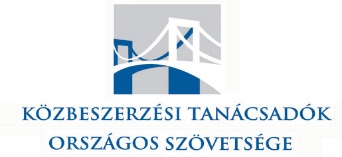 Egyéni Belépési NyilatkozatAlulírott ___________________________________, cím: ________________________________________, telefon:_____________________, e-mail cím: __________________________ a Közbeszerzési Tanácsadók Országos Szövetségének Alapszabályát megismertem és azt elfogadom. Kérem, hogy a tagdíjról szóló számlát az alábbi névre és címre állítsák ki, illetőleg szervezet költségviselő esetén azon a következő adószámot szerepeltessék: _____________________________, cím: _________________________________________ . Kérem továbbá, hogy a kiállított számlát az alábbi e-mail címre küldjék meg: ________________________________________________________________________________, ______________________________- .A Közbeszerzési Tanácsadók Országos Szövetségének tagjai sorába kívánok belépni, így kérem az Elnökséget, hogy az Alapszabály IV. fejezetében foglaltak szerint a jelentkezésemet fogadja el. Vállalom, hogy az éves tagdíjat (melynek összege a 2021. évben 20.000,- Ft/fő) a jelen tagfelvételi kérelem jóváhagyását követő 30 naptári napon belül, de legkésőbb a tagdíjról szóló számla kiállítását követő 8 naptári napon belül a KÖSZ 10918001-00000005-54910004 számú számlájára a név és „éves tagdíj” hivatkozás megjelölésével átutalom.A tagsággal kapcsolatban megvalósuló adatkezelésről szóló tájékoztatót a www.kozbeszerzok.hu oldal tartalmazza, az abban foglaltakat megismertem és tudomásul veszem. _____________________________, ______. év ____________ hó _____ napaláírás